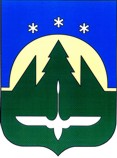 Муниципальное образование  Ханты-Мансийского автономного округа – Югры городской округ город  Ханты-МансийскДЕПАРТАМЕНТ УПРАВЛЕНИЯ ФИНАНСАМИАДМИНИСТРАЦИИ   ГОРОДА  ХАНТЫ-МАНСИЙСКА Дзержинского ул., д.6, г. Ханты-Мансийск	Ханты-Мансийский автономный округ-Югра, 628012		                	тел.  352- 328E-mail:gorfin@admhmansy.ru 	                                                                                                факс352- 425 ПРИКАЗ № 51от  2 декабря 2014 годаО внесении изменений в Порядок утверждения и доведения (отзыва ранее доведённого) предельного объема финансирования расходов городского бюджета, утверждённый приказом Департамента управления финансами от 29.07.2010 №26             В целях своевременного и полного использования средств бюджета города Ханты-Мансийска и  упорядочения учета средств предельного объема финансирования,  приказываю:             1. Дополнить  Порядок утверждения и доведения (отзыва ранее доведенного) предельного объема финансирования расходов городского бюджета, утверждённый приказом Департамента управления финансами от 29.07.2010 №26, разделом 5 следующего содержания:            «5. Осуществление расхода доведенных объемов финансирования. Формирование отчета о расходовании доведенных объемов финансирования.5.1. Не позднее следующего операционного дня после совершения операций по  кассовым выплатам с лицевых счетов в Управлении Федерального казначейства главный распорядитель формирует и направляет в Отдел расшифровку кассовых выплат по доведенным объемам финансирования (далее – расшифровка кассовых выплат).5.2. Расшифровка кассовых выплат  формируется главным распорядителем в произвольной форме в разрезе кодов бюджетной классификации расходов бюджета города и мероприятий.5.3. Не позднее 3 числа месяца, следующего за месяцем в котором проведены кассовые выплаты, главный распорядитель направляет в Отдел отчет о расходовании средств по доведенным объемам финансирования (далее – отчет о расходовании средств). 5.4. Отчет о расходовании средств формируется главным распорядителем в произвольной форме в разрезе кодов бюджетной классификации расходов бюджета города и мероприятий.5.5. Сверка данных Отчета о расходовании средств с аналитическими данными учета, осуществляемого Отделом, производится уполномоченным руководителем Департамента работником Отдела в течение 2-х рабочих дней.5.6. В случае несоответствия данных Отчета о расходовании средств данным аналитического учета, осуществляемого Отделом, уполномоченный руководителем Департамента работник Отдела возвращает Отчет о расходовании средств главному распорядителю не позднее срока, установленного для проведения сверки.5.7. При отсутствии замечаний уполномоченный руководителем Департамента работник Отдела подписывает оба экземпляра отчета о расходовании средств, дается расшифровка подписи с указанием фамилии и инициалов, номер телефона и дата согласования отчета о расходовании средств.Согласованный один экземпляр отчета о расходовании средств направляется главному распорядителю,  второй – остается в Отделе.».            2. Внести изменения в Приложение 1 к Порядку утверждения и доведения (отзыва ранее доведенного) предельного объема финансирования расходов бюджета города Ханты-Мансийска:           2.1. Дополнить Регламент взаимодействия между Департаментом управления финансами и главными распорядителями бюджетных средств пунктами следующего содержания:            3. Настоящий приказ вступает в силу с момента его подписания.Исполняющая обязанности        директора                                                                                        И.В.Снисаренко№п/пНаименование операцииИсполнительСрок8.Формирование и представление расшифровки кассовых выплат по доведенным объемам финансированияГлавные распорядители бюджетных средствНе позднее следующего дня после проведения кассовых выплат9.Формирование и представление отчета о расходовании средств по доведенным объемам финансированияГлавные распорядители бюджетных средствНе позднее 3 числа месяца, следующего за месяцем в котором проведены кассовые выплаты